Whole Mount X-gal Histochemistry of Transgenic Animal ProcedureRemove tissue or fetus and fix in fresh 4% paraformaldehye/PBS (pH 7.0-7.5) for 1 hour at 4oC. Rinse three times, for thirty minutes each, with rinse buffer (recipe given below) at room temperature. Stain between 4 and 48 hours, typically overnight. About 90% of potential staining will occur in the first 24 hours. Post-fix overnight in 10% formalin (10% formalin is fine because freshness isn't critical) at 4oC. RecipesPBS: 100 mM sodium phosphate (pH 7.0-7.5) 150 mM NaClRinse buffer 100 mM sodium phosphate (pH 7.0-7.5) 2 mM MgCl2 0.01% sodium deoxycholate 0.02% NP-40 Stable at room temperature for at least a yearStaining solution Rinse buffer plus: 5 mM potassium ferricyanide, from 0.5 M stock stored at room temperature in the dark 5 mM potassium ferrocyanide, from 0.5 M stock stored at room temperature in the dark 1 mg/ml X-gal, from 25 mg/ml stock in dimethylformamide (DMF), stored at -20oC I always prepare it fresh from stock solutions.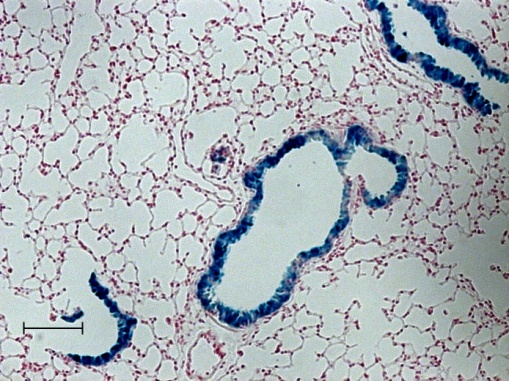 Adapted from : http://wmc.rodentia.com/ 